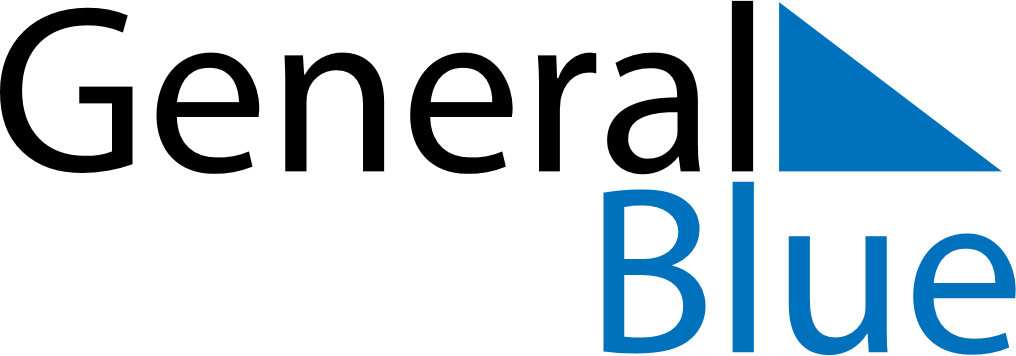 Weekly CalendarApril 6, 2025 - April 12, 2025SundayApr 06MondayApr 07TuesdayApr 08WednesdayApr 09ThursdayApr 10FridayApr 11SaturdayApr 12